Electrical SafetyNIST N 7101.64Effective Date: 10/23/2015Document Approval Date: 10/23/2015PURPOSEThis Notice establishes the requirements, roles, responsibilities, and authorities for performing energized electrical work, including electrical lockout/tagout (electrical LOTO). It will remain in place from its issuance date until the effective date of NIST Suborder (S) 7101.64: Electrical Safety.NOTE: NIST expects NIST S 7101.64: Electrical Safety to be effective on April 1, 2017, with deployment commencing in the 3rd quarter of FY 2016. NIST S 7101.64 will incorporate the requirements of this notice.BACKGROUNDEnergized electrical work, including electrical LOTO, can present significant electrical-shock and arc-flash hazards absent implementation of the safety requirements herein.The contents of this Notice are based on the current editions of Occupational Safety and Health Administration (OSHA) standards in 29 CFR 1910, Subpart S, Electrical, and National Fire Protection Association (NFPA) codes/standards NFPA 70, 70B, and 70E.APPLICABILITYThe requirements of this Notice apply to the following, regardless of the physical location in which the work is being performed:NIST employees and associates who could be exposed to electrical hazards, e.g., shock, arc flash, while performing energized electrical work, including electrical LOTO, in the performance of their duties; andNIST employees who are responsible for outside service providers performing energized electrical work, including electrical LOTO, and as such, are responsible for ensuring that other NIST employees and associates are not exposed to the hazards of that work.REFERENCESOSHA 29 CFR 1910 Subpart S, ElectricalNFPA 70, National Electric Code, current editionNFPA 70B, Recommended Practice for Electrical Equipment Maintenance, current editionNFPA 70E, Electrical Safety in the Workplace, current editionAPPLICABLE NIST OCCUPATIONAL SAFETY AND HEALTH SUBORDERSNIST S 7101.20: Work and Worker Authorization Based on Hazard Reviews;NIST S 7101.21: Personal Protective Equipment; andNIST S 7101.56: Control of Hazardous Energy (Lockout/Tagout).REQUIREMENTSSection 6a delineates conditions under which work on electrical equipment and circuits may be conducted in an energized state. Sections 6b and 6c delineate the requirements for de-energizing and re-energizing, respectively, equipment and circuits. Sections 6d and 6e delineate the requirements for performing energized electrical work without and with, respectively, an Energized Electrical Work Permit (EEWP; see Section 7, Definitions).Conditions under which Work on Electrical Equipment and Circuits May Be Conducted in an Energized State Work on electrical, electronic, and electro-mechanical equipment and circuits shall be performed in a de-energized state unless at least one of the following conditions is met:Energized electrical conductors and circuit parts to which employees and associates could be exposed operate at less than 50 volts and no other electrical hazards, e.g., potential for electrical burns or explosion, exist;It can be demonstrated to the responsible OU management that de-energizing would introduce additional hazards, would introduce increased risk, or could cause significant property damage or loss of critical data,;It can be demonstrated to the responsible OU management that performing the work in a de-energized state is infeasible (not just inconvenient) due to equipment design or operational limitations; orNormal operation of equipment or circuits for their intended purpose(s) provided the equipment or circuits and any upstream protective devices are known to be properly installed and maintained. De-Energizing Electrical Equipment or Circuits to Perform WorkThis section applies to de-energizing electrical equipment or circuits and verifying zero energy in the process of performing electrical LOTO. It does not apply to:Work on electrical conductors and circuit parts that operate at less than 50 volts provided no other electrical hazards exist; orWhen equipment is to be taken out of service and workers will not be exposed to electrical hazards.Electrical LOTO shall be conducted in accordance with the requirements in Section 6 of NIST S 7101.56, Control of Hazardous Energy (Lockout/Tagout) and the requirements delineated in the remainder of this subsection.Instructions for de-energizing equipment or circuits shall include procedures for:Disconnecting equipment and circuits to be worked on from all electric energy sources;Control circuit devices, such as push buttons, selector switches, and interlocks, shall not be used as the sole means for de-energizing equipment or circuits;Releasing from components stored electric energy that might endanger personnel;Capacitors shall be discharged; and High-capacitance elements shall be short-circuited and grounded;Blocking stored non-electrical energy in devices that could re-energize electric circuit parts; andPerforming electrical LOTO, including steps for inhibiting automatic and remotely activated functionality.Locks and tags used in conducting electrical group LOTO shall:Have a distinguishing identifier to identify it as an electrical group LOTO lock;Locks shall not be keyed alike except to a single master for each work group; andEach lock shall be individually numbered.A lock and a tag shall be placed on each disconnecting means used to de-energize equipment and circuits on which work is to be performed. The lock shall be attached so as to prevent persons from operating the disconnecting means unless they resort to undue force or the use of tools.Equipment with a source voltage of 240 volts or less fed by a single cord and plug shall not be required to have a lock and tag on the plug provided that all hazardous energy to which the worker could be exposed is controlled by unplugging the equipment and the plug is under the exclusive control of the worker. Such equipment shall have a lock and tag applied to the plug when workers are not present and there are exposed electrical circuits, components, or parts.A tag may be placed without a lock only if a lock cannot be applied or ALL of the following conditions are met: Only one piece of equipment or one circuit is de-energized;The tag is supplemented by at least one additional safety measure that provides a level of safety equivalent to that obtained by the use of a lock, as determined by the OSHE Electrical Safety Engineer (ESE);  The lockout period does not extend beyond the work shift; and Employees and associates exposed to the hazards associated with re-energizing the equipment or circuit are trained in this procedure.An interlock for electric equipment may not be used as a substitute for written electrical LOTO procedures except in a laboratory (see Section 7, Definitions) or in an installation designated for research-and-development (R&D) (see Section 7, Definitions) when all of the following conditions are met:The electrical LOTO is part of a laboratory or R&D activity;The interlock is supplemented with a written procedure resulting from an approved OU hazard review; andProper PPE is worn in accordance with the procedure resulting from an approved OU hazard review.The following requirements for verifying the de-energized condition shall be met before any equipment can be considered and worked on as de-energized:A qualified person (see Section 7, Definitions) shall operate the equipment operating controls or otherwise verify that the equipment cannot be restarted. A qualified person shall use test equipment to verify that electrical parts of equipment and circuit elements to which employees or associates will be exposed are de-energized.A qualified person shall use test equipment to determine if any energized condition exists as a result of inadvertently induced voltage or unrelated voltage back-feed even though specific parts of the circuit have been de-energized and presumed to be safe.For voltages below 600 volts or when it has been determined that there are no voltages over 600 volts, a voltmeter or multimeter on the appropriate range/scale shall be used by a qualified person to verify zero volts phase-to-phase and phase-to-ground for all source phases. Testing shall be as follows:The meter shall be tested on a known source of the same voltage as that being verified for zero electrical energy;The meter shall be used to test the equipment for zero electrical energy; andThe meter shall be tested again on a known source of the same voltage as that being verified for zero electrical energy.Until it is determined that the voltage level is 600 volts or less, it shall be assumed that the voltage is above 600 volts and special voltage measuring devices rated for the anticipated voltages shall be used when taking voltage measurement.Proximity testers or “tic tracers” shall not be used to verify zero volts in the performance of electrical LOTO.Re-Energizing Electrical Equipment or CircuitsThe following requirements for re-energizing equipment or circuits shall be met, in the order given, before equipment or circuits are re-energized:A qualified person shall conduct tests and visual inspections, as necessary, to verify that all tools, electrical jumpers, shorts, grounds, and other such devices have been removed.Energized Electrical Work Not Requiring an EEWPEnergized electrical work may be performed without an EEWP (see Section 7, Definitions) provided the qualified person conducting the work:Has been trained on the appropriate safe work practices associated with the task(s); Uses the required personal protective equipment (PPE) in accordance with Appendices B through G to perform the task(s); andPerforms one of these types of tasks:Work on energized electrical conductors and circuit parts operate at less than 50 volts and no other electrical hazards exist;Diagnostics, i.e., taking readings or measurements of electrical equipment with approved test equipment that do not require making any physical changes to the equipment;Thermography and visual inspections if the restricted approach boundary is not crossed;Tasks involving access to and egress from an area with energized electrical equipment or circuits if no energized electrical work is performed and the restricted approach boundary is not crossed; orGeneral housekeeping and miscellaneous non-electrical tasks if the restricted approach boundary is not crossed and all automatic/remotely activated controls are inhibited.Energized electrical work that can be performed without an EEWP must still be authorized in accordance with the requirements of NIST S 7101.20: Work and Worker Authorization Based on Hazard Reviews.Energized Electrical Work Requiring an EEWP (a.k.a. Permit-Required Energized Electrical Work)The following types of energized electric work may be conducted only in accordance with the requirements of an authorized EEWP, as described in Section 6f:Work, other than that described in Section 6d, requiring the qualified person to work within the restricted approach boundary;Work requiring the qualified person to interact with (e.g., operate, service, maintain, adjust) the equipment when conductors or circuit parts are not exposed but an increased likelihood of injury from an exposure to an arc-flash hazard exists;Work requiring the qualified person to interact with equipment or circuits that are not known to be properly installed or maintained; or Work requiring the qualified person to interact with equipment or circuits4 when the upstream protective devices are not known to be properly installed or maintained.EEWPs (NIST-380 and NIST-380A Forms)OUs shall authorize permit-required energized electrical work by completing EEWPs in accordance with the requirements of this section. There are two categories of permit-required energized electrical work: Permit-required energized electrical work associated with laboratory and R&D activities covered by OU-approved hazard reviews, as described in Section 6f(1); and All other permit-required energized electrical work, as described in Section 6f(2).Permit-Required Energized Electrical Work Covered by OU-Approved Hazard ReviewsFor permit-required energized electrical work covered by an OU-approved hazard review, the following shall apply:The hazard review shall comply with the requirements of NIST S 7101.20, Work and Worker Authorization Based on Hazard Reviews.The NIST-380A EEWP short form (see Appendix H) shall be used to document the following:Justification for performing the energized work:Why de-energizing the equipment or circuit introduces additional hazards, introduces increased risk, or could cause significant property damage or loss of critical data; orWhy de-energizing the equipment or circuit is infeasible (not just inconvenient) due to equipment design or operational limitations;The hazard analysis of the energized electrical work to be performed;The requestor; andThe approval of the NIST-380A short form by the OSHE Electrical Safety Engineer (ESE) (see Section 7, Definitions).The approved NIST-380A short form shall be appended to the OU-approved hazard review.The approved NIST-380A short form and OU-approved hazard review shall be readily available to those performing the energized electrical work.All Other Permit-Required Energized Electrical WorkFor all other permit-required energized electrical work, the NIST-380 EEWP form (see Appendix I) shall be used to document the following:Details of the work to be completed, including:The work order associated with the work (if applicable);Location of the work to be performed;Description of the electrical equipment and circuit description;Description of the task;The requestor;The qualified person(s) requested to perform the work; and The first-level supervisor(s) of the qualified person(s) requested to perform the work.Justification for performing the energized electrical work based upon one of the following circumstances (it is understood that an outage was first requested and denied if applicable):Why de-energizing the equipment or circuit introduces additional hazards; introduces increased risk, or could cause significant property damage or loss of critical data, orWhy de-energizing the equipment or circuit is infeasible (not just inconvenient) due to equipment design or operational limitations.The hazard analysis of the energized electrical work to be performed.The approval of the NIST-380 form by the OSHE ESE (see Section 7, Definitions).The authorization of the ESE-approved NIST-380 form by the responsible OU Director or an individual designated by the OU Director to authorize the form on his or her behalf.Just prior to the commencement of work, a documented pre-work meeting shall be held by the first-level supervisor or designee with the employee(s) and associate(s) performing the work to review the authorized NIST-380 form, work steps, and job/site/environment specific hazards.  The authorized NIST-380 form shall be located at the work site for the duration of the work.Any general comments or issues encountered during the energized electrical work shall be noted on the authorized NIST-380 form so that appropriate revisions to planning and implementation of future energized electrical work can be made.Hard or electronic copies of authorized NIST-380 forms shall be kept by the OUs for a minimum of 1 year from the completion of the work.Energized Electrical Work Other than Electrical LOTO Performed by Outside Service ProvidersOutside service providers shall not be permitted to commence energized electrical work other than electrical LOTO on NIST electrical, electronic, or electro-mechanical equipment or circuits until: They have exchanged energized-electrical work programs with the NIST controlling organization; andArc flash and shock protective boundaries have been established using approved methods to prohibit NIST employees and associates from entering the work area(s).Equipment LabelingElectrical equipment such as switchboards, panelboards, industrial control panels, meter-socket enclosures, motor-control centers, and 3-phase service disconnects shall be field-marked with an electrical-safety label containing all the following information for all new installations and when any modifications, i.e. addition/deletions of components or major repairs, of existing installations are performed:Available incident energy;Arc flash boundary;Working distance;Corresponding working distance;Nominal system voltage;Limited approach boundary;Restricted approach boundary;Building number;Panel number or equipment buss name;Upstream protective device panel number/name; andDate label issued.Electrical safety label format shall be as depicted in Appendix J.TrainingEmployees and associates whose duties require them to be qualified persons (see Definition 7, Definitions) shall complete:The training provided by OSHE on the electrical safe work practices, the scope of which will depend on the nature of the work the qualified person is to perform; andThe OU-provided activity-specific training on the tasks they perform, including training on the proper use of electrical test equipment, as applicable.Employees and associates whose duties require them to be competent persons (see Definition 7, Definitions) shall:Meet all the requirements of a qualified person; andBe approved by the Authority Having Jurisdiction (AHJ) as having detailed knowledge regarding the exposure to electrical hazards, the appropriate control methods to reduce the risk associated with those hazards, and the implementation of those methods.Incident ResponseEmployees and associates who have received electric shocks or been exposed to arc flashes shall immediately receive medical evaluations.Incident InvestigationsThe OSHE ESE (or designee) shall be included in investigations of safety incidents involving electric shocks or arc flashes.DEFINITIONSAuthority Having Jurisdiction (AHJ) – The OSHE individual responsible for enforcing the requirements of fire, electrical, and life safety codes and standards at sites owned and operated by NIST, and for approving, as necessary, applicable equipment, materials, installations, and procedures.Arc Flash – A flashover of electric current through the air from one conductor to another, or to ground.Arc Flash Boundary – An approach limit at a distance from exposed live parts at which a person could receive a second degree burn if an electrical arc flash were to occur. The boundary is established at the point away from a potential arc source where the incident energy would be reduced to 1.2 cal/cm2.Competent Person – An individual who:Meets all the requirements of a qualified person;Is responsible for all work activities or safety procedures related to custom or special equipment  used in laboratory or R&D activities; andHas been approved by the AHJ, or by the OSHE ESE as delegated by the AHJ, as having detailed knowledge regarding the exposure to electrical hazards, the appropriate control methods to reduce the risk associated with those hazards, and the implementation of those methods.De-energized – Free from any electrical connection to a source of potential difference and from electrical charge; not having a potential different from that of the earth. Diagnostics – Taking readings or measurements of electrical equipment with approved test equipment that does not require making any physical change to the equipment.Electrical Hazard – A dangerous condition such that contact or equipment failure can result in electric shock, arc flash burn, thermal burn, or blast. The limited and restricted approach boundaries (for shock) and the arc flash boundary are the boundaries within which potential electrical hazards to workers exist.Electrical Safe Work Condition – A state in which an electrical conductor or circuit part has been disconnected from energized parts, locked/tagged in accordance with established standards, tested to ensure the absence of voltage, and grounded if determined necessary.Energized Electrical Work – Work conducted by an employee or associate on electrical, electronic, or electro-mechanical equipment or circuits where:The equipment or circuit is either known to be energized or not known to have been de-energized in accordance with the requirements of this suborder; andThe employee or associate is within the restricted-approach boundary or interacts with the equipment or circuit within the arc-flash boundary.Energized Electrical Work Analysis and Authorization Permit – A document that details the following:The circuit, equipment, and location of the job/task to be conducted.The work that is to be done.Justification of why the circuit or equipment cannot be de-energized or the work deferred until the next scheduled outage.Equipment – A general term, including circuits, components, devices, and the like, used as a part of, or in connection with, an electrical installation.Exposed (as applied to energized electrical conductors or circuit parts) – Capable of being inadvertently touched or approached nearer than a safe distance by a person. It is applied to electrical conductors or circuit parts that are not suitably guarded, isolated, or insulated.High Voltage – Voltages above 600 volts.  Incident Energy – The amount of energy impressed on a surface, a certain distance from a source, generated during an electrical arc event. The incident energy level is expressed in calories per centimeter-squared (cal/cm2) and is a measure of the heat created by the electrical arc.Laboratory – A building, space, room, or group of rooms intended to serve activities involving procedures for investigation, diagnostics, product testing, or use of custom or special electrical components, systems, or equipment.Limited Approach Boundary – An approach limit at a distance from an exposed energized electrical conductor or circuit part within which a shock hazard exists.Low Voltage – Voltages 600 volts and below.Notice – A temporary directive issued in response to any matter requiring prompt action. Occupational safety and health notices are reviewed annually and automatically renewed unless rescinded by the Chief Safety Officer.OSHE Electrical Safety Engineer – The individual in OSHE designated by the AHJ to:Approve EEWPs; andMake recommendations to the AHJ on interpretations of the applicable codes/standards, the approval of equipment and materials, and the granting of special permission contemplated in some of the rules.Properly Installed – Equipment or circuit that has been installed in accordance with applicable industry codes and standards and the manufacturer’s recommendations.Properly Maintained – Equipment or circuit that has been maintained in accordance with applicable industry codes and standards and the manufacturer’s recommendations.Qualified Person – One who has demonstrated knowledge, skills, and abilities related to the construction, installation, and operation of specific electrical equipment or circuits and has received safety training to identify and avoid the hazards involved.  Repair – Any physical alteration of electrical equipment, e.g., making or tightening connections, removing or replacing components.Research and Development – An activity in an installation specifically designated for research or development conducted with custom or special electrical equipment.Restricted Approach Boundary – An approach limit at a distance from an exposed live part within which there is an increased risk of shock, due to electrical arc-over combined with inadvertent movement, for personnel working in close proximity to the live part. This area is reserved only for qualified persons. Shock protection techniques and safety equipment are required.Suborder – A directive within the NIST Directives Management System that establishes authorities, technical requirements, and assignment of responsibilities in a specific subject area under an order and focuses on the technical details of the program. Testing – See definition of “Diagnostics”.Work – See definition of “Working On”.Working – See definition of “Working On”.Working On (Energized Electrical Conductors or Circuit Parts) – Intentionally coming in contact with energized electrical conductors or circuit parts with the hands, feet, or other body parts, with tools, probes, or with test equipment, regardless of the personal protective equipment (PPE) a person is wearing. There are two categories of “working on”: “Diagnostics” (“Testing”) and “Repair” (see definitions). ACRONYMSac – Alternating CurrentAHJ – Authority Having Jurisdiction.EEWP –  Energized Electrical Work Permitdc – Direct CurrentESE – Electrical Safety EngineerLOTO –  Lockout/TagoutNFPA – National Fire Protection AssociationOU – Organizational UnitOSHA – Occupational Safety and Health AdministrationOSHE – Office of Safety, Health, and EnvironmentPPE – Personal Protective EquipmentR&D – Research and DevelopmentRESPONSIBILITIESFor responsibilities applicable to all NIST OSH Suborders, see the “Responsibilities” section of NIST O 7101.00. OU Directors are responsible for:Ensuring that the requirements of this notice are met in their respective OUs; andAuthorizing EEWPs.OU Line Management is responsible for:Authorizing, in accordance with OU procedures, energized electrical work not requiring EEWPs.Those Responsible for Outside Service Providers Performing Energized Electrical Work are responsible for:Ensuring that NIST employees and associates are prohibited access to area(s) in which energized electrical work is taking place until they have been informed of the hazards and of the measures necessary to avoid exposure.Competent Persons are responsible for:The safety of, and safety procedures related to, custom or special equipment associated with laboratory or R&D activities.OSHE ESE is responsible for:Approving EEWPs;Participating in (or designating another individual to participate in) investigations of safety incidents involving electric shocks or arc flashes;Recommending to the AHJ interpretations of the applicable codes/standards, deciding on the approval of equipment and materials, and granting the special permission contemplated in some of the rules; andRecommending to the AHJ the approval of individuals as competent persons.AHJ is responsible for:Making interpretations of the applicable codes/standards, deciding on the approval of equipment and materials, and granting the special permission contemplated in some of the rules, i.e., waiving specific requirements in the codes/standards or permitting alternative methods where it is assured that equivalent objectives can be achieved by establishing and maintaining effective safety;Approving individuals as competent persons; andMaintaining a list of competent persons.AUTHORITIESAuthorities common to all NIST OSH suborders can be found in the “Authorities” section of NIST O 7101.00.  Authorities specific to this suborder are:OU Directors:To delegate to OU Deputy Directors and Division Chiefs (or equivalent) the authority to authorize EEWPs on their behalf.AHJ:To delegate to the OSHE ESE the authority to carry out the AHJ responsibilities listed above as they apply to this Notice.DIRECTIVE OWNERChief Safety OfficerAPPENDICESRevision HistoryApproach Boundaries to Energized Electrical Conductors or Circuit Parts for Shock Protection for Alternating-Current SystemsApproach Boundaries to Energized Electrical Conductors or Circuit Parts for Shock Protection, Direct-Current Voltage SystemsArc Flash Hazard Identification TableArc-Flash Hazard PPE Categories for Alternating Current (ac) SystemsArc-Flash Hazard PPE Categories for Direct Current (dc) SystemsPPE CategoriesNIST-380A Form: Energized Electrical Work Permit (EEWP) Short FormNIST-380 Form: Energized Electrical Work Permit (EEWP)Electrical Safety Label FormatNote: Hazard identification is one component of risk assessment. Risk assessment involves a determination of the likelihood of occurrence of an incident, resulting from a hazard that could cause injury or damage to health. The assessment of the likelihood of occurrence contained in this table does not cover every possible condition or situation. Where this table indicates that arc flash PPE is not required, an arc flash is not likely to occurNote: Apparel that can be expected to be exposed to electrolyte must meet both of the following conditions:Be evaluated for electrolyte protection in accordance with ASTM F1296, Standard Guide for Evaluating Chemical Protective ClothingBe arc-rated in accordance with ASTM F1891, Standard Specification for Arc Rated and Flame Resistant Rainwear, or equivalent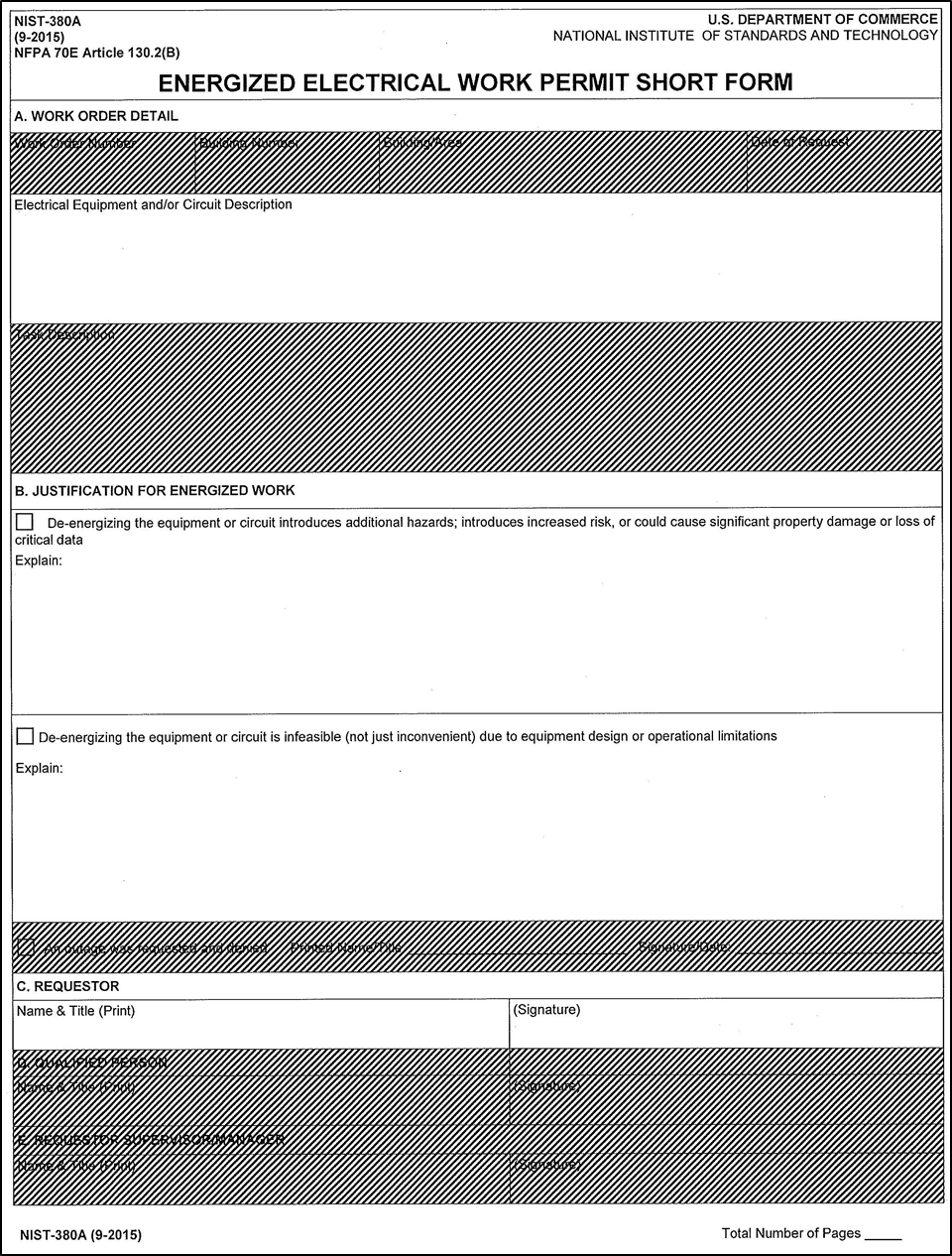 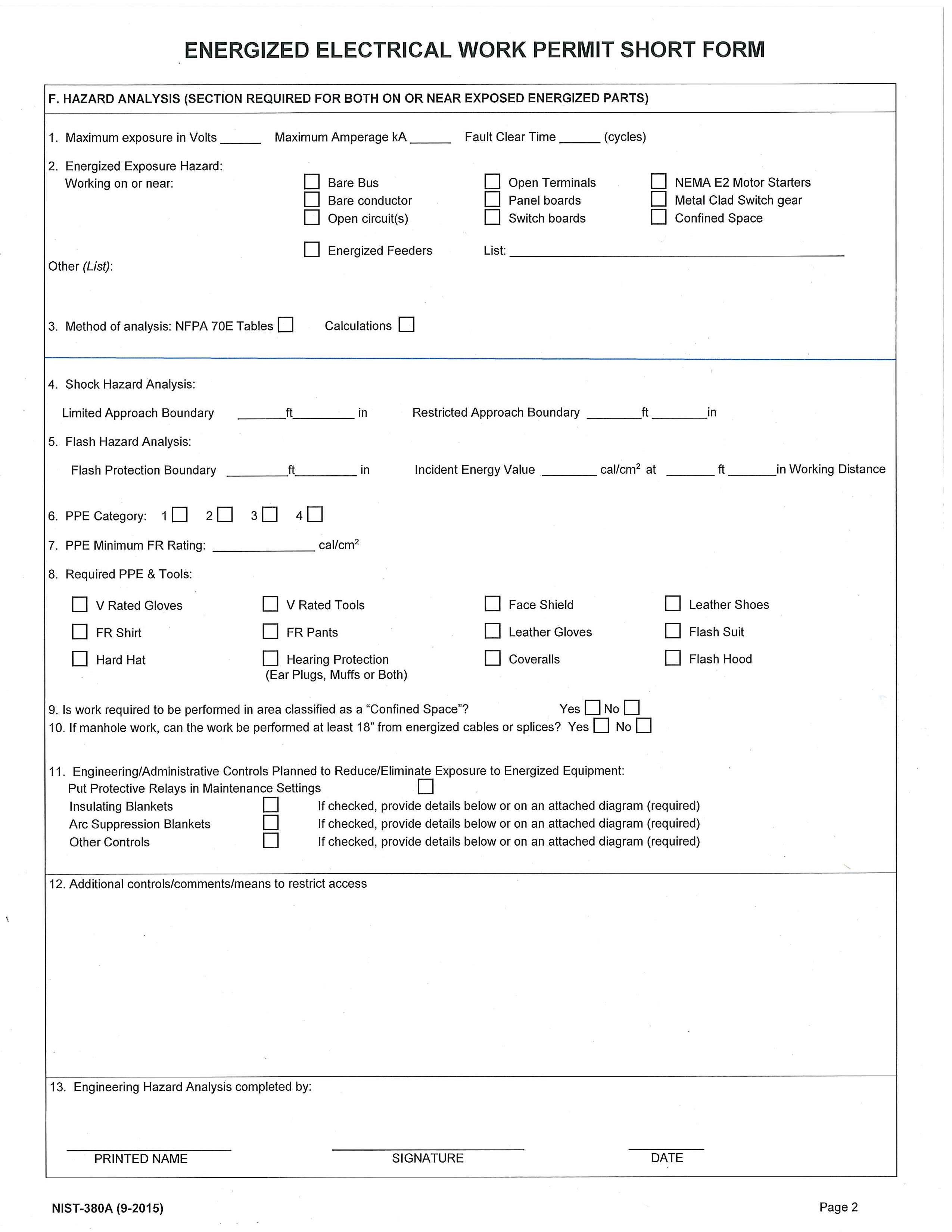 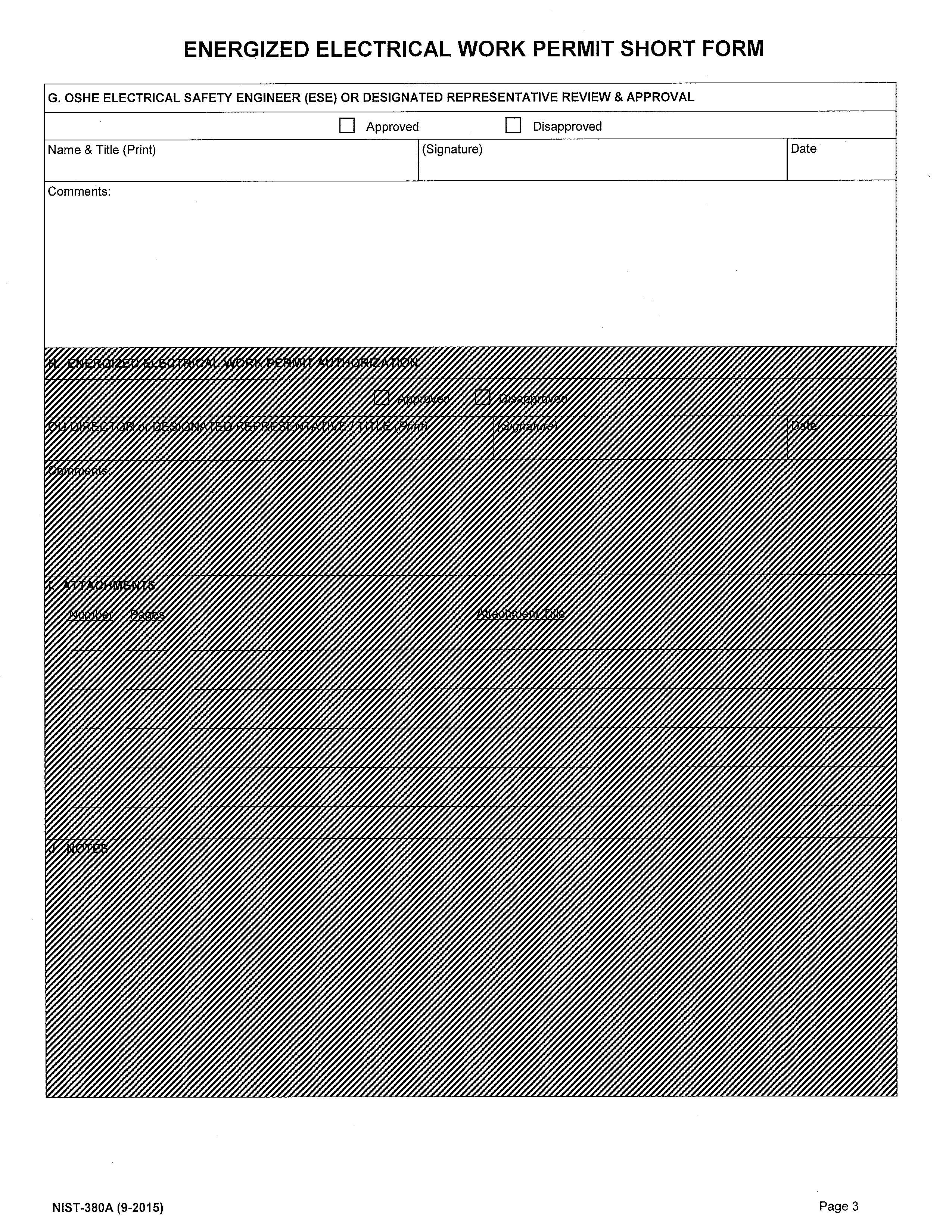 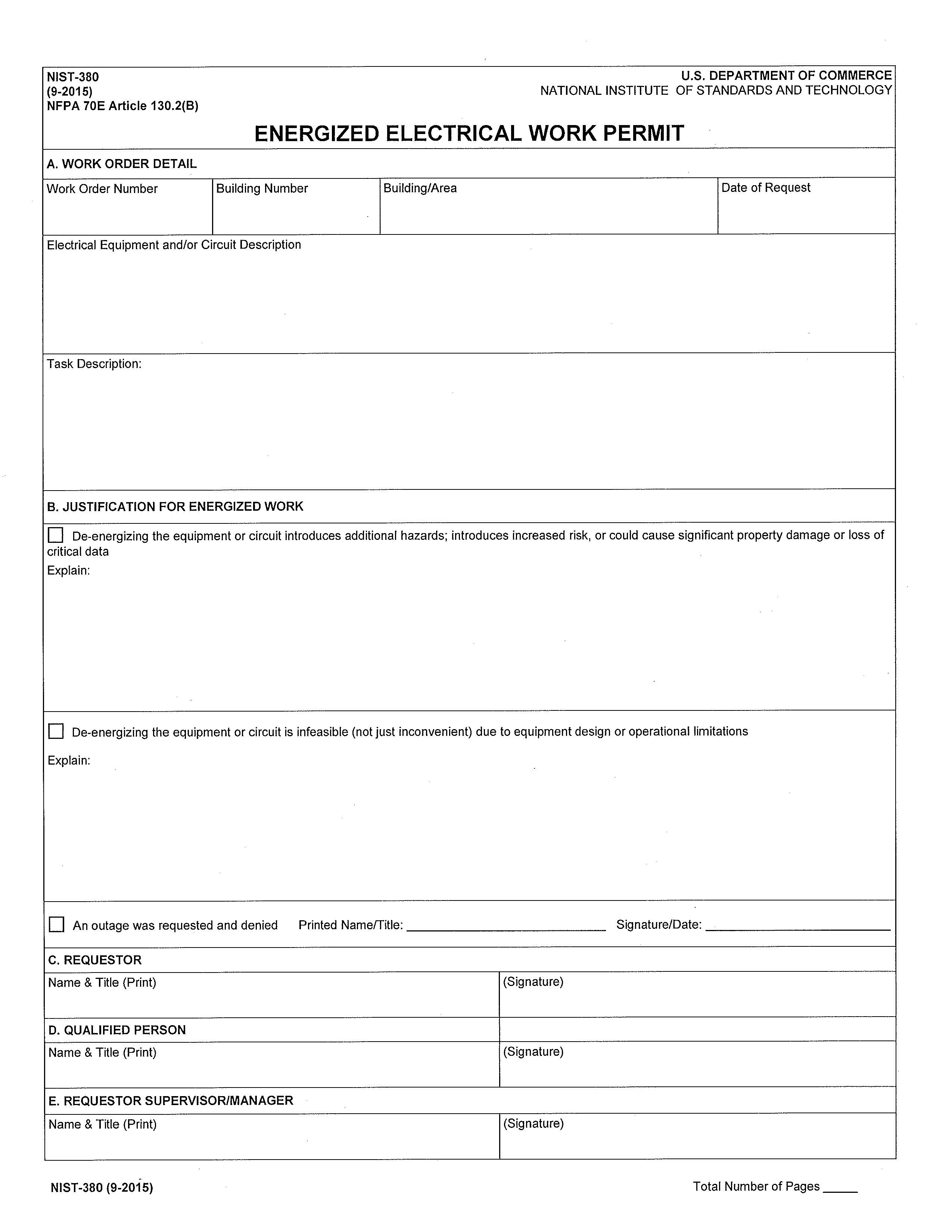 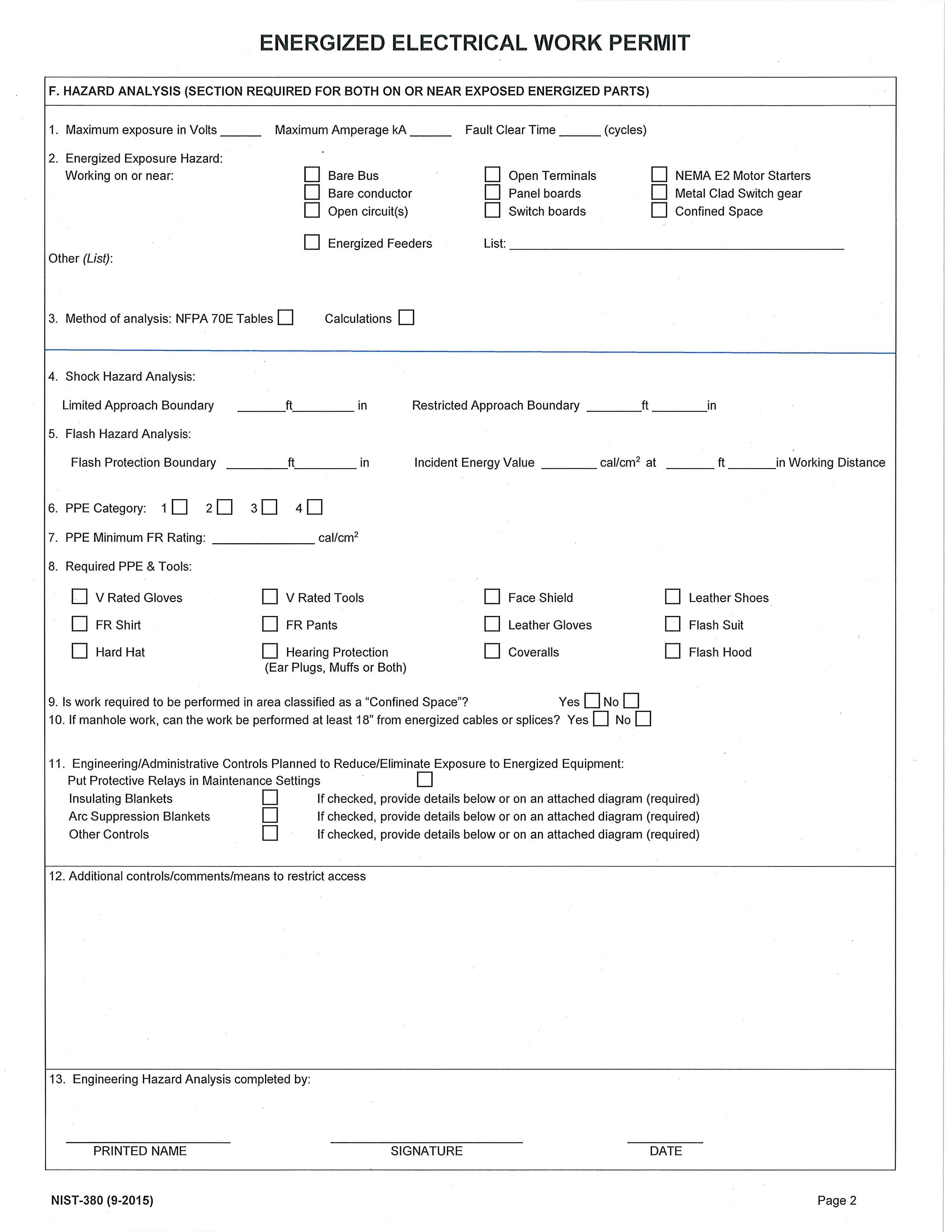 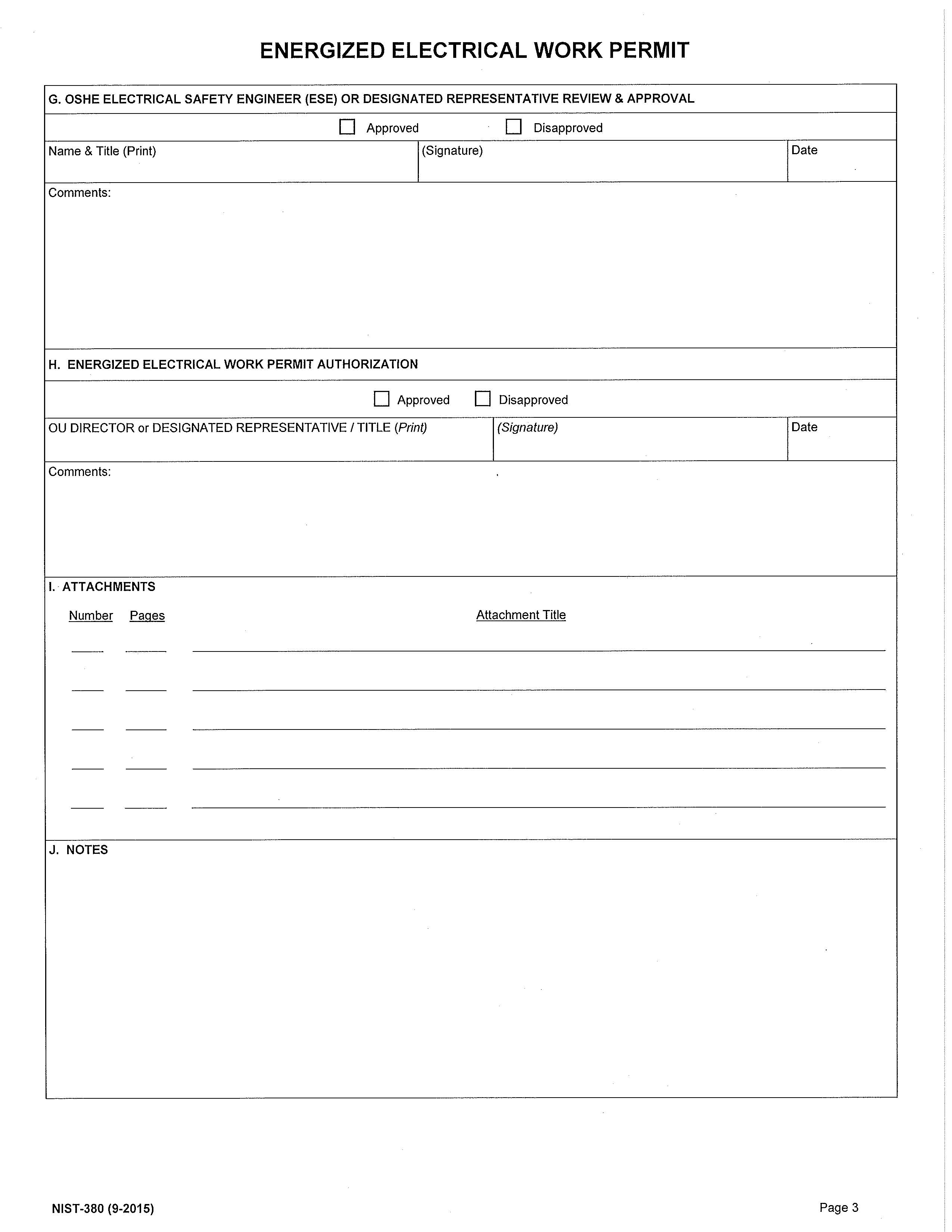 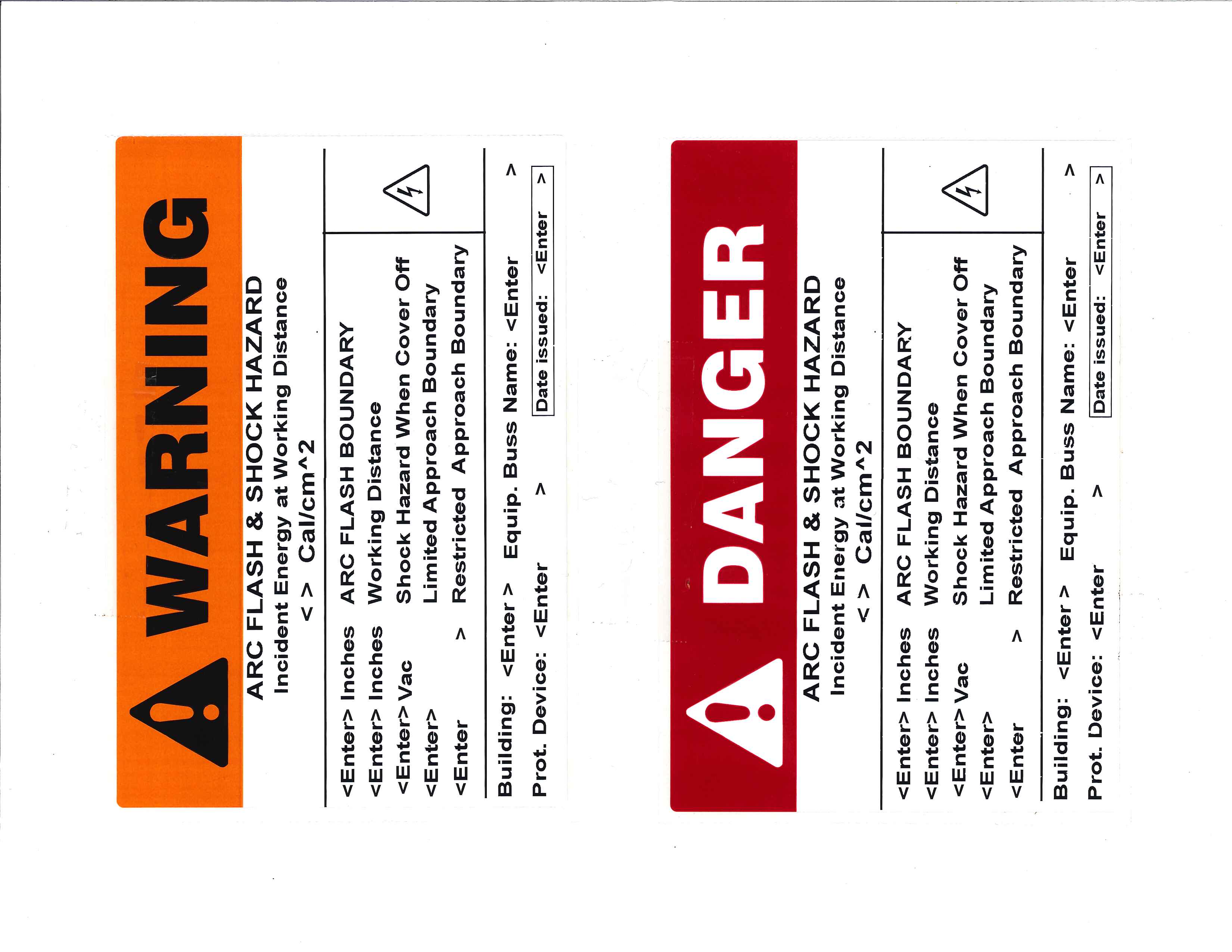 RevisionDateResponsible PersonDescription of ChangeNone10/21/2015Monroe CharltonNone – Initial document(1)(1)(2)(2)(3)(3)(4)   Limited Approach Boundaries    Limited Approach Boundaries    Limited Approach Boundaries    Limited Approach Boundaries Restricted Approach Boundary; Includes Inadvertent Movement Adder                                  Nominal System Voltage Range, Phase to Phase Nominal System Voltage Range, Phase to Phase Exposed Movable Conductor Exposed Movable Conductor Exposed Fixed Circuit Part Exposed Fixed Circuit Part Restricted Approach Boundary; Includes Inadvertent Movement Adder                                  <50 V<50 VNot specifiedNot specifiedNot specifiedNot specifiedNot specified50 V–150 V50 V–150 V 3.0 m (10 ft 0 in.)  3.0 m (10 ft 0 in.)  1.0 m (3 ft 6 in.)  1.0 m (3 ft 6 in.) Avoid contact 151 V–750 V 151 V–750 V 3.0 m (10 ft 0 in.) 3.0 m (10 ft 0 in.) 1.0 m (3 ft 6 in.) 1.0 m (3 ft 6 in.) 0.3 m (1 ft 0 in.) 751 V–15 kV 751 V–15 kV 3.0 m (10 ft 0 in.) 3.0 m (10 ft 0 in.) 1.5 m (5 ft 0 in.) 1.5 m (5 ft 0 in.) 0.7 m (2 ft 2 in.) 15.1 kV–36 kV 15.1 kV–36 kV 3.0 m (10 ft 0 in.) 3.0 m (10 ft 0 in.) 1.8 m (6 ft 0 in.) 1.8 m (6 ft 0 in.) 0.8 m (2 ft 7 in.) 36.1 kV–46 kV 36.1 kV–46 kV 3.0 m (10 ft 0 in.) 3.0 m (10 ft 0 in.) 2.5 m (8 ft 0 in.) 2.5 m (8 ft 0 in.) 0.8 m (2 ft 9 in.) 46.1 kV–72.5 kV 46.1 kV–72.5 kV 3.0 m (10 ft 0 in.) 3.0 m (10 ft 0 in.) 2.5 m (8 ft 0 in.) 2.5 m (8 ft 0 in.) 1.0 m (3 ft 3 in.) 72.6 kV–121 kV 72.6 kV–121 kV 3.3 m (10 ft 8 in.) 3.3 m (10 ft 8 in.) 2.5 m (8 ft 0 in.) 2.5 m (8 ft 0 in.) 1.0 m (3 ft 4 in.) 138 kV–145 kV 138 kV–145 kV 3.4 m (11 ft 0 in.) 3.4 m (11 ft 0 in.) 3.0 m (10 ft 0 in.) 3.0 m (10 ft 0 in.) 1.2 m (3 ft 10 in.) 161 kV–169 kV 161 kV–169 kV 3.6 m (11 ft 8 in.) 3.6 m (11 ft 8 in.) 3.6 m (11 ft 8 in.) 3.6 m (11 ft 8 in.) 1.3 m (4 ft 3 in.) 230 kV–242 kV 230 kV–242 kV 4.0 m (13 ft 0 in.) 4.0 m (13 ft 0 in.) 4.0 m (13 ft 0 in.) 4.0 m (13 ft 0 in.) 1.7 m (5 ft 8 in.) 345 kV–362 kV 345 kV–362 kV 4.7 m (15 ft 4 in.) 4.7 m (15 ft 4 in.) 4.7 m (15 ft 4 in.) 4.7 m (15 ft 4 in.) 2.8 m (9 ft 2 in.) 500 kV–550 kV 500 kV–550 kV 5.8 m (19 ft 0 in.) 5.8 m (19 ft 0 in.) 5.8 m (19 ft 0 in.) 5.8 m (19 ft 0 in.) 3.6 m (11 ft 10 in.) 765 kV–800 kV 765 kV–800 kV 7.2 m (23 ft 9 in.) 7.2 m (23 ft 9 in.) 7.2 m (23 ft 9 in.) 7.2 m (23 ft 9 in.) 4.9 m (15 ft 11 in.) Note (1): For arc flash boundary, see 130.5(A). Note (1): For arc flash boundary, see 130.5(A). Note (1): For arc flash boundary, see 130.5(A). Note (1): For arc flash boundary, see 130.5(A). Note (1): For arc flash boundary, see 130.5(A). Note (1): For arc flash boundary, see 130.5(A). Note (1): For arc flash boundary, see 130.5(A). Note (1): For arc flash boundary, see 130.5(A). Note (1): For arc flash boundary, see 130.5(A). Note (2): All dimensions are distance from exposed energized electrical conductors or circuit part to employee. Note (2): All dimensions are distance from exposed energized electrical conductors or circuit part to employee. Note (2): All dimensions are distance from exposed energized electrical conductors or circuit part to employee. Note (2): All dimensions are distance from exposed energized electrical conductors or circuit part to employee. Note (2): All dimensions are distance from exposed energized electrical conductors or circuit part to employee. Note (2): All dimensions are distance from exposed energized electrical conductors or circuit part to employee. Note (2): All dimensions are distance from exposed energized electrical conductors or circuit part to employee. Note (2): All dimensions are distance from exposed energized electrical conductors or circuit part to employee. Note (2): All dimensions are distance from exposed energized electrical conductors or circuit part to employee. a For single-phase systems above 250V, select the range that is equal to the system’s maximum phase-to- ground voltage multiplied by 1.732. a For single-phase systems above 250V, select the range that is equal to the system’s maximum phase-to- ground voltage multiplied by 1.732. a For single-phase systems above 250V, select the range that is equal to the system’s maximum phase-to- ground voltage multiplied by 1.732. a For single-phase systems above 250V, select the range that is equal to the system’s maximum phase-to- ground voltage multiplied by 1.732. a For single-phase systems above 250V, select the range that is equal to the system’s maximum phase-to- ground voltage multiplied by 1.732. a For single-phase systems above 250V, select the range that is equal to the system’s maximum phase-to- ground voltage multiplied by 1.732. a For single-phase systems above 250V, select the range that is equal to the system’s maximum phase-to- ground voltage multiplied by 1.732. a For single-phase systems above 250V, select the range that is equal to the system’s maximum phase-to- ground voltage multiplied by 1.732. a For single-phase systems above 250V, select the range that is equal to the system’s maximum phase-to- ground voltage multiplied by 1.732. b See definition in Article 100 and text in 130.4(D)(2) and Informative Annex C for elaboration. b See definition in Article 100 and text in 130.4(D)(2) and Informative Annex C for elaboration. b See definition in Article 100 and text in 130.4(D)(2) and Informative Annex C for elaboration. b See definition in Article 100 and text in 130.4(D)(2) and Informative Annex C for elaboration. b See definition in Article 100 and text in 130.4(D)(2) and Informative Annex C for elaboration. b See definition in Article 100 and text in 130.4(D)(2) and Informative Annex C for elaboration. b See definition in Article 100 and text in 130.4(D)(2) and Informative Annex C for elaboration. b See definition in Article 100 and text in 130.4(D)(2) and Informative Annex C for elaboration. b See definition in Article 100 and text in 130.4(D)(2) and Informative Annex C for elaboration. c Exposed movable conductors describes a condition in which the distance between the conductor and a person is not under the control of the person. The term is normally applied to overhead line conductors supported by poles. c Exposed movable conductors describes a condition in which the distance between the conductor and a person is not under the control of the person. The term is normally applied to overhead line conductors supported by poles. c Exposed movable conductors describes a condition in which the distance between the conductor and a person is not under the control of the person. The term is normally applied to overhead line conductors supported by poles. c Exposed movable conductors describes a condition in which the distance between the conductor and a person is not under the control of the person. The term is normally applied to overhead line conductors supported by poles. c Exposed movable conductors describes a condition in which the distance between the conductor and a person is not under the control of the person. The term is normally applied to overhead line conductors supported by poles. c Exposed movable conductors describes a condition in which the distance between the conductor and a person is not under the control of the person. The term is normally applied to overhead line conductors supported by poles. c Exposed movable conductors describes a condition in which the distance between the conductor and a person is not under the control of the person. The term is normally applied to overhead line conductors supported by poles. c Exposed movable conductors describes a condition in which the distance between the conductor and a person is not under the control of the person. The term is normally applied to overhead line conductors supported by poles. c Exposed movable conductors describes a condition in which the distance between the conductor and a person is not under the control of the person. The term is normally applied to overhead line conductors supported by poles. d This includes circuits where the exposure does not exceed 120V. d This includes circuits where the exposure does not exceed 120V. d This includes circuits where the exposure does not exceed 120V. d This includes circuits where the exposure does not exceed 120V. d This includes circuits where the exposure does not exceed 120V. d This includes circuits where the exposure does not exceed 120V. d This includes circuits where the exposure does not exceed 120V. d This includes circuits where the exposure does not exceed 120V. d This includes circuits where the exposure does not exceed 120V. (1)(2)(3)(4)   Limited Approach Boundaries    Limited Approach Boundaries Restricted Approach Boundary; Includes Inadvertent Movement Adder                                 Nominal Potential DifferenceExposed Movable Conductor Exposed Fixed Circuit Part Restricted Approach Boundary; Includes Inadvertent Movement Adder                                 <100 VNot specifiedNot specifiedNot specified100 V–300 V 3.0 m (10 ft 0 in.)  1.0 m (3 ft 6 in.) Avoid contact 301 V–1 kV3.0 m (10 ft 0 in.) 1.0 m (3 ft 6 in.) 0.3 m (1 ft 0 in.) 1.1 kV–5 kV3.0 m (10 ft 0 in.) 1.5 m (5 ft 0 in.) 0.5 m (1 ft 5 in.) 5 kV–15 kV3.0 m (10 ft 0 in.) 1.5 m (5 ft 0 in.) 0.7 m (2 ft 2 in.) 15.1 kV–45 kV3.0 m (10 ft 0 in.) 2.5 m (8 ft 0 in.) 0.8 m (2 ft 9 in.) 45.1 kV– 75 kV3.0 m (10 ft 0 in.) 2.5 m (8 ft 0 in.) 1.0 m (3 ft 2 in.) 75.1 kV–150 kV3.3 m (10 ft 8 in.) 3.0 m (10 ft 0 in.) 1.2 m (4 ft 0 in.) 150.1 kV–250 kV3.6 m (11 ft 8 in.) 3.6 m (11 ft 8 in.) 1.6 m (5 ft 3 in.) 250.1 kV–500 kV6.0 m (20 ft 0 in.) 6.0 m (20 ft 0 in.) 3.5 m (11 ft 6 in.) 500.1 kV–800 kV8.0 m (26 ft 0 in.) 8.0 m (26 ft 0 in.) 5.0 m (16 ft 5 in.) Note: All dimensions are distance from exposed energized electrical conductors or circuit parts to worker.Note: All dimensions are distance from exposed energized electrical conductors or circuit parts to worker.Note: All dimensions are distance from exposed energized electrical conductors or circuit parts to worker.Note: All dimensions are distance from exposed energized electrical conductors or circuit parts to worker.* Exposed movable conductor describes a condition in which the distance between the conductor and a person is not under the control of the person. The term is normally applied to overhead line conductors supported by poles.* Exposed movable conductor describes a condition in which the distance between the conductor and a person is not under the control of the person. The term is normally applied to overhead line conductors supported by poles.* Exposed movable conductor describes a condition in which the distance between the conductor and a person is not under the control of the person. The term is normally applied to overhead line conductors supported by poles.* Exposed movable conductor describes a condition in which the distance between the conductor and a person is not under the control of the person. The term is normally applied to overhead line conductors supported by poles.* Exposed movable conductor describes a condition in which the distance between the conductor and a person is not under the control of the person. The term is normally applied to overhead line conductors supported by poles.* Exposed movable conductor describes a condition in which the distance between the conductor and a person is not under the control of the person. The term is normally applied to overhead line conductors supported by poles.* Exposed movable conductor describes a condition in which the distance between the conductor and a person is not under the control of the person. The term is normally applied to overhead line conductors supported by poles.* Exposed movable conductor describes a condition in which the distance between the conductor and a person is not under the control of the person. The term is normally applied to overhead line conductors supported by poles.TaskEquipment Condition*Arc Flash PPE
RequiredReading a panel meter while operating a meter switchAnyNoNormal operation of a circuit breaker (CB), switch, contactor, or starterAll of the following:

The equipment is properly installed
 The equipment is properly maintained
All equipment doors are closed and secured 
All equipment covers are in place and secured 
There is no evidence of impending failureNoNormal operation of a circuit breaker (CB), switch, contactor, or starterOne or more of the following:

The equipment is not properly installed 
The equipment is not properly maintained 
Equipment doors are open or not secured 
Equipment covers are off or not secured 
There is evidence of impending failureYesFor ac systems: Work on energized electrical conductors and circuit parts, including voltage testingAnyYesFor dc systems: Work on energized electrical conductors and circuit parts of series-connected battery cells, including voltage testingAnyYesVoltage testing on individual battery cells or individual multi-cell unitsAll of the following:

The equipment is properly installed 
The equipment is properly maintained
Covers for all other equipment are in place and secured 
There is no evidence of impending failureNoVoltage testing on individual battery cells or individual multi-cell unitsOne or more of the following:

The equipment is not properly installed 
The equipment is not properly maintained 
Equipment doors are open or not secured 
Equipment covers are off or not secured 
There is evidence of impending failureYesRemoval or installation of CBs or switchesAnyYesTaskEquipment Condition*Arc Flash PPE
RequiredRemoval or installation of covers for equipment such as wireways, junction boxes, and cable trays that does not expose bare energized electrical conductors and circuit partsAll of the following:

The equipment is properly installed
 The equipment is properly maintained
There is no evidence of impending failureNoAny of the following:

The equipment is not properly installed 
The equipment is not properly maintained 
There is evidence of impending failureYesRemoval of bolted covers (to expose bare energized electrical conductors and circuit parts). For dc systems, this includes bolted covers, such as battery terminal covers.AnyYesRemoval of battery intercell connector coversAll of the following:

The equipment is properly installed. 
The equipment is properly maintained
Covers for all other equipment are in place and secured 
There is no evidence of impending failureNoRemoval of battery intercell connector coversOne or more of the following:

The equipment is not properly installed 
The equipment is not properly maintained 
Equipment doors are open or not secured 
Equipment covers are off or not secured 
There is evidence of impending failureYesTaskEquipment Condition*Arc Flash PPE
RequiredOpening hinged door(s) or cover(s) (to expose bare energized electrical conductors and circuit parts)AnyYesPerform infrared thermography and other noncontact inspections outside the restricted approach boundary. This activity does not include opening of doors or covers.AnyNoApplication of temporary protective grounding equipment after voltage testAnyYesWork on control circuits with exposed energized electrical conductors and circuit parts, 120 volts or below without any other exposed energized equipment over 120 V including opening of hinged covers to gain accessAnyNoWork on control circuits with exposed energized electrical conductors and circuit parts, greater than 120 VAnyYesInsertion or removal of individual starter buckets from motor control center (MCC)AnyYesInsertion or removal (racking) of CBs or starters from cubicles, doors open or closedAnyYesInsertion or removal of plug-in devices into or from buswaysAnyYesInsulated cable examination with no manipulation of cableAnyNoInsulated cable examination with manipulation of cableAnyYesWork on exposed energized electrical conductors and circuit parts of equipment directly supplied by a panelboard or motor control centerAnyYesInsertion and removal of revenue meters (kW-hour, at primary voltage and current)AnyYesFor dc systems, insertion or removal of individual cells or multi-cell units of a battery system in an enclosureAnyYesTaskEquipment Condition*Arc Flash PPE
RequiredFor dc systems, insertion or removal of individual cells or multi-cell units of a battery system in an open rackAnyNoFor dc systems, maintenance on a single cell of a battery system or multi-cell units in an open rackAnyNoFor dc systems, work on exposed energized electrical conductors and circuit parts of utilization equipment directly supplied by a dc sourceAnyYesArc-resistant switchgear Type 1 or 2 (for clearing times of
0.5 sec with a prospective fault current not to exceed the arc-resistant rating of the equipment) and metal enclosed interrupter switchgear, fused or unfused of arc resistant type construction, tested in accordance with IEEE C37.20.7:

•Insertion or removal (racking) of CBs from cubicles
•Insertion or removal (racking) of ground and test device
•Insertion or removal (racking) of voltage transformers on or off the busAll of the following:

The equipment is properly installed 
The equipment is properly maintained
All equipment doors are closed and secured
All equipment covers are in place and secured 
There is no evidence of impending failureNoArc-resistant switchgear Type 1 or 2 (for clearing times of
0.5 sec with a prospective fault current not to exceed the arc-resistant rating of the equipment) and metal enclosed interrupter switchgear, fused or unfused of arc resistant type construction, tested in accordance with IEEE C37.20.7:

•Insertion or removal (racking) of CBs from cubicles
•Insertion or removal (racking) of ground and test device
•Insertion or removal (racking) of voltage transformers on or off the busOne or more of the following:

The equipment is not properly installed 
The equipment is not properly maintained Equipment doors are open or not secured 
Equipment covers are off or not secured 
There is evidence of impending failureYesOpening voltage transformer or control power transformer compartmentsAnyYesOutdoor disconnect switch operation (hookstick operated) at 1 kV through 15 kVAnyYesOutdoor disconnect switch operation (gang-operated, from grade) at 1 kV through 15 kVAnyYesEquipmentArc Flash PPE CategoryArc-Flash BoundaryPanelboards or other equipment rated 240 V and belowParameters: Maximum of 25 kA short-circuit current available; maximum of 0.03 sec (2 cycles) fault clearing time; working distance 455 mm (18 in.)1485 mm(19 in.)Panelboards or other equipment rated >240 V and up to 600 VParameters: Maximum of 25 kA short-circuit current available; maximum of 0.03 sec (2 cycles) fault clearing time; working distance 455 mm (18 in.)2900 mm(3 ft)600-V class motor control centers (MCCs)Parameters: Maximum of 65 kA short-circuit current available; maximum of 0.03 sec (2 cycles) fault clearing time; working distance 455 mm (18 in.)21.5 m (5 ft)600-V class motor control centers (MCCs)Parameters: Maximum of 42 kA short-circuit current available; maximum of 0.33 sec (20 cycles) fault clearing time; working distance 455 mm (18 in.)44.3 m (14 ft)600-V class switchgear (with power circuit breakers or fused switches) and 600 V class switchboardsParameters: Maximum of 35 kA short-circuit current available; maximum of up to 0.5 sec (30 cycles) fault clearing time; working distance 455 mm (18 in.)46 m (20 ft)Other 600-V class (277 V through 600 V, nominal) equipmentParameters: Maximum of 65 kA short circuit current available; maximum of 0.03 sec (2 cycles) fault clearing time; working distance 455 mm (18 in.)21.5 m (5 ft)NEMA E2 (fused contactor) motor starters, 2.3 kV through7.2 kVParameters: Maximum of 35 kA short-circuit current available; maximum of up to 0.24 sec (15 cycles) fault clearing time; working distance 910 mm (36 in.)412 m(40 ft)Metal-clad switchgear, 1 kV through 15 kVParameters: Maximum of 35 kA short-circuit current available; maximum of up to 0.24 sec (15 cycles) fault clearing time; working distance 910 mm (36 in.)412 m(40 ft)Arc-resistant switchgear Type 1 or 2 [for clearing times of0.5 sec (30 cycles) with a perspective fault current not to exceed the arc-resistant rating of the equipment], andmetal-enclosed interrupter switchgear, fused or unfused ofarc-resistant-type construction, tested in accordance with IEEE C37.20.7, 1 kV through 15 kVParameters: Maximum of 35 kA short-circuit current available; maximum of up to 0.24 sec (15 cycles) fault clearing time; working distance 910 mm (36 in.)N/A (doors closed)N/A (doors closed)Arc-resistant switchgear Type 1 or 2 [for clearing times of0.5 sec (30 cycles) with a perspective fault current not to exceed the arc-resistant rating of the equipment], andmetal-enclosed interrupter switchgear, fused or unfused ofarc-resistant-type construction, tested in accordance with IEEE C37.20.7, 1 kV through 15 kVParameters: Maximum of 35 kA short-circuit current available; maximum of up to 0.24 sec (15 cycles) fault clearing time; working distance 910 mm (36 in.)4 (doors open)12 m (40 ft)Other equipment 1 kV through 15 kVParameters: Maximum of 35 kA short-circuit current available; maximum of up to 0.24 sec (15 cycles) fault clearing time; working distance 910 mm (36 in.)412 m(40 ft)EquipmentArc Flash PPE CategoryArc-Flash BoundaryStorage batteries, dc switchboards, and other dc supply sources100 V > Voltage 250 V Parameters:Voltage: 250 VMaximum arc duration and working distance: 2 sec @ 455 mm (18 in.)Short-circuit current 4 kA1900 mm(3 ft)4 kA short-circuit current 7 kA21.2 m(4 ft)7 kA short-circuit current 15 kA31.8 m(6 ft)Storage batteries, dc switchboards, and other dc supply sources250 V Voltage 600 V Parameters:Voltage: 600 VMaximum arc duration and working distance: 2 sec @ 455 mm (18 in.)Short-circuit current 1.5 kA1900 mm(3 ft)1.5 kA short-circuit current 3 kA21.2 m(4 ft)3 kA short-circuit current 7 kA31.8 m(6 ft.)7 kA short-circuit current 10 kA42.5 m(8 ft)PPE Category PPE1Arc-Rated Clothing, Minimum Arc Rating of 4 cal/cm2 (see Note 1)1Arc-rated long-sleeve shirt and pants or arc-rated coverall1Arc-rated face shield (see Note 2) or arc flash suit hood1Arc-rated jacket, parka, rainwear, or hard hat liner (AN)1Protective Equipment1Hard hat1Safety glasses or safety goggles (SR)1Hearing protection (ear canal inserts)1Heavy duty leather gloves (see Note 3)1Leather footwear (AN)2Arc-Rated Clothing, Minimum Arc Rating of 8 cal/cm2 (see Note 1)2Arc-rated long-sleeve shirt and pants or arc-rated coverall2Arc-rated flash suit hood or arc-rated face shield (see Note 2) and arc-rated balaclava2Arc-rated jacket, parka, rainwear, or hard hat liner (AN)2Protective Equipment2Hard hat2Safety glasses or safety goggles (SR)2Hearing protection (ear canal inserts)2Heavy duty leather gloves (see Note 3)2Leather footwear3Arc-Rated Clothing Selected so That the System Arc Rating Meets the Required Minimum Arc Rating of 25 cal/cm2 (see Note 1)3Arc-rated long-sleeve shirt (AR)3Arc-rated pants (AR)3Arc-rated coverall (AR)3Arc-rated arc flash suit jacket (AR)3Arc-rated arc flash suit pants (AR)3Arc-rated arc flash suit hood3Arc-rated gloves (see Note 1)3Arc-rated jacket, parka, rainwear, or hard hat liner (AN)3Protective Equipment3Hard hat3Safety glasses or safety goggles (SR)3Hearing protection (ear canal inserts)3Leather footwear4Arc-Rated Clothing Selected so That the System Arc Rating Meets the Required Minimum Arc Rating of 40 cal/cm2 (see Note 1)4Arc-rated long-sleeve shirt (AR)4Arc-rated pants (AR)4Arc-rated coverall (AR)4Arc-rated arc flash suit jacket (AR)4Arc-rated arc flash suit pants (AR)4Arc-rated arc flash suit hood4Arc-rated gloves (see Note 1)4Arc-rated jacket, parka, rainwear, or hard hat liner (AN)4Protective Equipment4Hard hat4Safety glasses or safety goggles (SR)4Hearing protection (ear canal inserts)4Leather footwear4AN: as needed (optional). AR: as required. SR: selection required.Notes:(1) Arc rating is defined in Article 100.(2) Face shields are to have wrap-around guarding to protect not only the face but also the forehead, ears, and neck, or, alternatively, an arc-rated arc flash suit hood is required to be worn.(3) If rubber insulating gloves with leather protectors are used, additional leather or arc-rated gloves are not required. The combination of rubber insulating gloves with leather protectors satisfies the arc flash protection requirement.